ШС01 Шведская стенка (инструкция по сборке)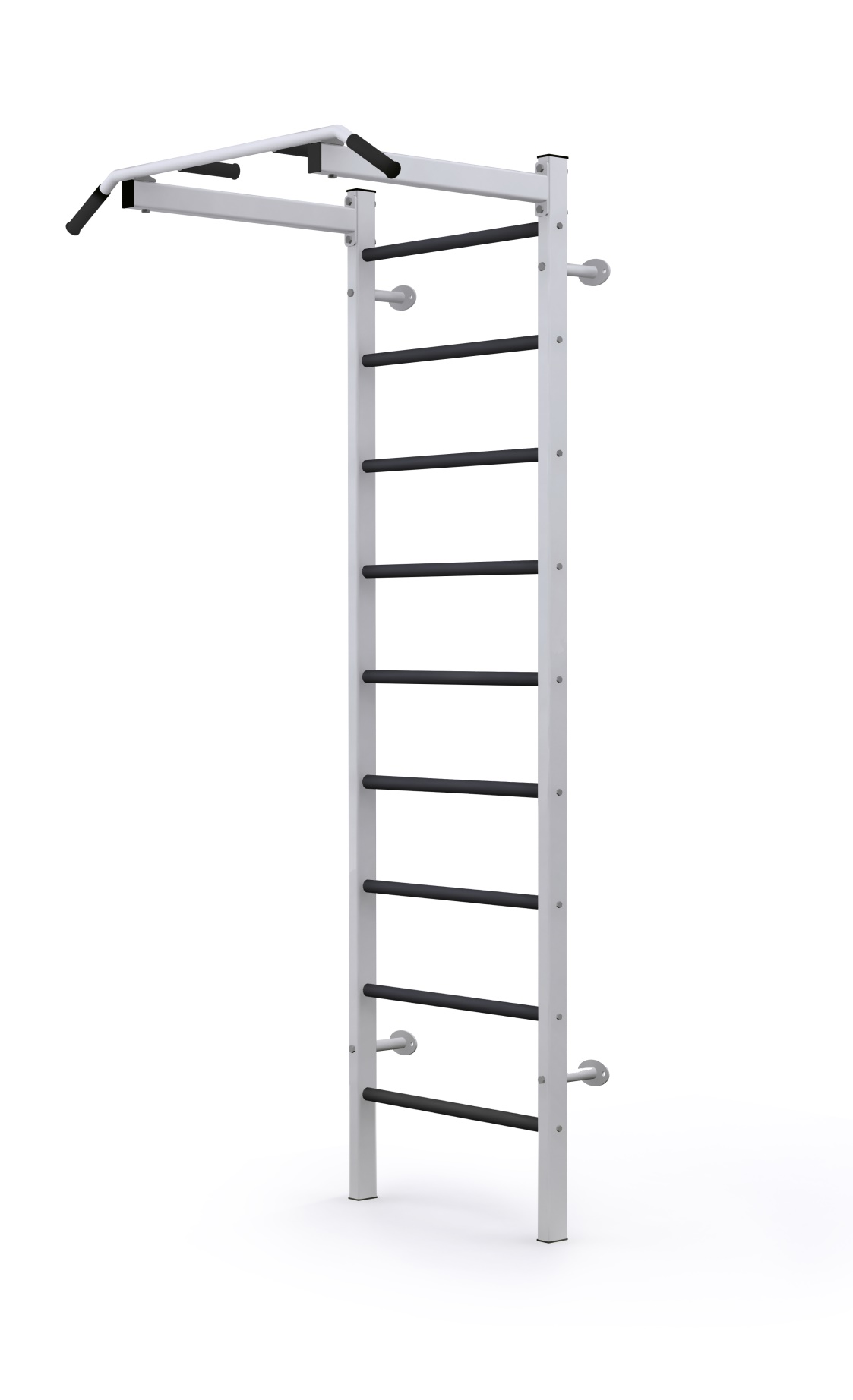 Комплект поставкиВ верхней части  рамы шведской стенки №1 (1) прикрутить стойки турника (4). Использовать: болты М10х75 (6), шайбы D10 (8), гайки М10 (7).На стойки турника (4) установить турник (3) с помощью болтов М10х75 (6), шайб D10 (8) и гаек М10 (7).В отверстия стоек рамы шведской стенки №1 (1) установить крепления к стене (2). Использовать: болты М10х20 (5), шайбы D10 (8), гайки М10 (7) (рис.1).Наденьте пластиковые колпачки (9) на болты и гайки.Монтаж шведской стенки производить с помощью 8-ми анкеров М10 (в комплект поставки не входят). Для этого, приставьте шведскую стенку к стене. Размети  места для сверления отверстий, просверлите, приставьте шведскую стенку к стене и совместите отверстия. Закрутите анкера.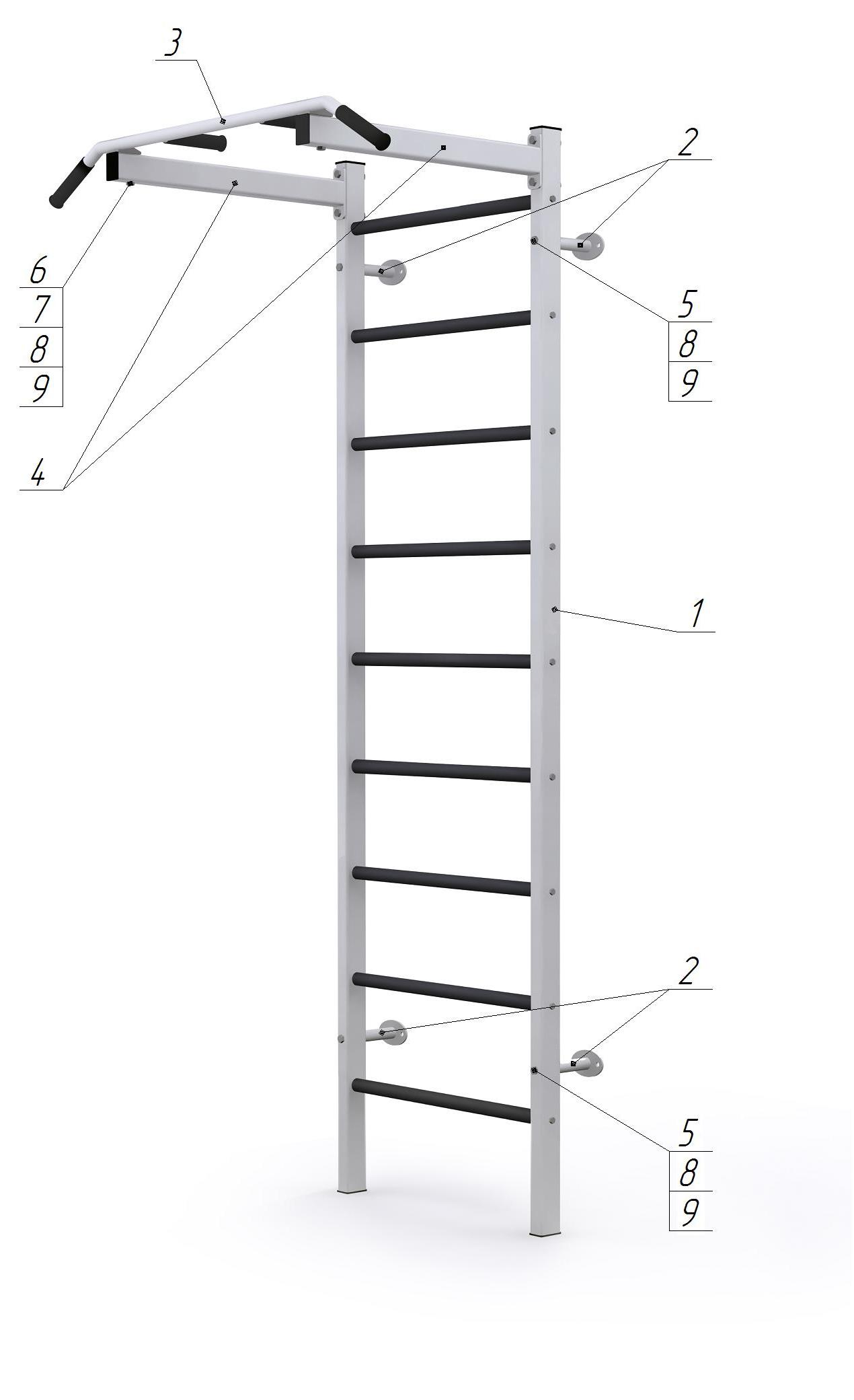 Рис.1Рама шведской стенки №11 шт.Крепления к стене4 шт.Турник1 шт.Стойки турника2 шт.Болт М10х204 шт.Болт М10х756 шт.Гайка М10 самоконтрящаяся6 шт.Шайба D10 12 шт.Колпак декоративный  М10 S-1730 шт.